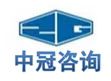 台州学院医学院康复实验室教学仪器设备采购项目公开采购文件（线上电子招投标）项目编号：ZGTZZB2023-1004采购人：台州学院采购代理机构：中冠工程管理咨询有限公司二〇二三年十月目录第一部分  采购公告	1第二部分  投标资料表	6第三部分  投标须知	9第四部分  评标办法及评分标准	21第五部分  采购内容及要求	25第六部分  拟签订的合同文本	38第七部分  格式与表格	42第一部分  采购公告项目概况台州学院医学院康复实验室教学仪器设备采购项目的潜在投标人应在政采云平台获取采购文件，并于2023年11月09日09点00分（北京时间）前递交投标文件。一、项目基本情况项目编号：ZGTZZB2023-1004项目名称：台州学院医学院康复实验室教学仪器设备采购项目预算金额（元）：1020000最高限价（元）：1000000采购需求：详见采购文件第五部分“采购内容及要求”标项一：标项名称：台州学院医学院康复实验室教学仪器设备采购项目数量：1项预算金额（元）：1020000最高限价（元）：1000000简要规格描述或项目基本概况介绍、用途：具体内容详见采购文件第五部分“采购内容及要求”。交货期：合同签订后30日历天内交货。本项目（否）接受联合体投标。本项目（否）接受分包。二、申请人的资格要求1、满足《中华人民共和国政府采购法》第二十二条规定；未被“信用中国”（www.creditchina.gov.cn)、中国政府采购网（www.ccgp.gov.cn）列入失信被执行人、重大税收违法失信主体、政府采购严重违法失信行为记录名单。2、落实政府采购政策需满足的资格要求：本项目专门面向中小企业采购（须在资格证明文件里提供《中小企业声明函》）。3、本项目的特定资格要求：无。4、单位负责人为同一人或者存在直接控股、管理关系的不同供应商，不得参加同一合同项下的政府采购活动；为采购项目提供整体设计、规范编制或者项目管理、监理、检测等服务后不得再参加该采购项目的其他采购活动。三、获取采购文件时间：/至2023年11月09日 ，每天上午00:00至12:00 ，下午12:00至23:59（北京时间，线上获取法定节假日均可，线下获取文件法定节假日除外）地点（网址）：政采云平台（https://www.zcygov.cn/）方式：本项目采购文件实行“政府采购云平台”在线获取，不提供采购文件纸质版。供应商获取采购文件前应先完成“政府采购云平台”的账号注册；潜在供应商登陆政采云平台，在线申请获取采购文件（进入“项目采购”应用，在获取采购文件菜单中选择项目，申请获取采购文件；仅需浏览采购文件的供应商可点击“游客，浏览采购文件”直接下载采购文件浏览）；采购公告附件内的采购文件仅供阅览使用，供应商只有在“政府采购云平台”完成获取采购文件申请并下载了采购文件后才视作依法获取采购文件（法律法规所指的供应商获取采购文件时间以供应商完成获取采购文件申请后下载采购文件的时间为准）。注：请供应商按上述要求获取采购文件，未依法获取采购文件的供应商不得对本项目提起质疑、投诉，不得参加本项目的投标活动；如未在“政采云”系统内完成相关流程，引起的投标无效责任自负。售价（元）：0四、提交投标文件截止时间、开标时间和地点提交投标文件截止时间：2023年11月09日09:00（北京时间）投标地点（网址）：通过政采云平台（www.zcygov.cn）”实行在线投标响应（电子投标） 。开标时间：2023年11月09日09:00 开标地点（网址）：浙江省台州市椒江区市府大道777号民泰大楼3楼一号开标室A场地。五、公告期限自本公告发布之日起5个工作日。六、其他补充事宜1、供应商认为采购文件使自己的权益受到损害的，可以自获取采购文件之日或者采购文件公告期限届满之日起7个工作日内，以书面形式向采购人和采购代理机构提出质疑。质疑供应商对采购人、采购代理机构的答复不满意或者采购人、采购代理机构未在规定的时间内作出答复的，可以在答复期满后十五个工作日内向同级政府采购监督管理部门投诉。质疑函范本、投诉书范本请到浙江政府采购网下载专区下载。2、其他事项：（1）需要落实的政府采购政策：《关于促进残疾人就业政府采购政策的通知》（财库〔2018〕141号）、《政府采购促进中小企业发展管理办法》（财库〔2020〕46号）、《关于政府采购支持监狱企业发展有关问题的通知》（财库〔2014〕68号）、《关于调整优化节能产品、环境标志产品政府采购执行机制的通知》（财库〔2019〕9号）。（2）电子招投标的说明：①电子招投标：本项目以数据电文形式，依托“政府采购云平台（www.zcygov.cn）”进行招投标活动，不接受纸质投标文件；②投标准备：注册账号--点击“商家入驻”，进行政府采购供应商资料填写；申领CA数字证书---申领流程详见“浙江政府采购网-下载专区-电子交易客户端-CA驱动和申领流程”；安装“政采云电子交易客户端”----前往“浙江政府采购网-下载专区-电子交易客户端”进行下载并安装；          ③采购文件的获取：使用账号登录或者使用CA登录政采云平台；进入“项目采购”应用，在获取采购文件菜单中选择项目，获取采购文件； ④投标文件的制作：在“政采云电子交易客户端”中完成“填写基本信息”、“导入投标文件”、“标书关联”、“标书检查”、“电子签名”、“生成电子标书”等操作；⑤采购人、采购代理机构将依托政采云平台完成本项目的电子交易活动，平台不接受未按上述方式获取采购文件的供应商进行投标活动； ⑥对未按上述方式获取采购文件的供应商对该文件提出的质疑，采购人或采购代理机构将不予处理；⑦不提供采购文件纸质版；⑧投标文件的传输递交：投标人在投标截止时间前将加密的投标文件上传至政府采购云平台，并在投标截止时间前递交备份投标文件1份。备份投标文件的制作、递交详见采购文件第二部分“投标资料表”第9条；⑨投标文件的解密：投标人按照平台提示和采购文件的规定在半小时内完成在线解密。通过“政府采购云平台”上传递交的投标文件无法按时解密，投标供应商递交了备份投标文件的，以备份投标文件为依据，否则视为投标文件撤回。通过“政府采购云平台”上传递交的投标文件已按时解密的，备份投标文件自动失效。投标人仅提交备份投标文件，没有在电子交易平台传输递交投标文件的，投标无效；⑩具体操作指南：详见政采云平台“服务中心-帮助文档-项目采购-操作流程-电子招投标-政府采购项目电子交易管理操作指南-供应商”。七、对本次采购提出询问、质疑、投诉，请按以下方式联系1、采购人信息名称：台州学院地址：浙江省台州市椒江区市府大道1139号传真：/项目联系人（询问）：梁老师项目联系方式（询问）：0576-88660897质疑联系人：吴老师质疑联系方式：0576-886608962、采购代理机构信息名称：中冠工程管理咨询有限公司地址：浙江省台州市椒江区东海大道378号4楼传真：0576-81810806项目联系人（询问）：戴艳燕、陈金泉、王莎莎项目联系方式（询问）：0576-81810227、18968407875质疑联系人：唐虹波质疑联系方式：0576-818102703、同级政府采购监督管理部门名称：台州市财政局政府采购监管处地址：浙江省台州市椒江区纬一路66号传真：/联系人：陈老师、李老师监督投诉电话：0576-88206705 、88206731  八、中标人如有融资需求，可使用以下服务政采贷联系方式合同履约保函联系方式预付款保函联系方式若对项目采购电子交易系统操作有疑问，可登录政采云（https://www.zcygov.cn/），点击右侧咨询小采，获取采小蜜智能服务管家帮助，或拨打政采云服务热线95763获取热线服务帮助。CA问题联系电话（人工）：汇信CA400-888-4636；天谷CA400-087-8198。第二部分  投标资料表第三部分  投标须知一 、总  则1、适用范围适用于本次项目的招标采购、投标、评标、定标、验收、合同履约、付款等行为（法律、法规另有规定的，从其规定）。2、定义2.1、“采购代理机构”指组织本次招标采购的中冠工程管理咨询有限公司。2.2、采购人：是指委托集中采购机构/采购代理机构采购本次项目的国家机关、事业单位和团体组织。2.3、投标人：是指向采购代理机构提交投标文件的单位或个人，应该是符合《投标资料表》的报名条件，符合、承认并承诺履行本采购文件各项要求的具有独立法人资格的中国境内企业或组织。2.4、货物：是指各种形态和种类的物品，包括原材料、燃料、设备、产品等。2.5、服务：是指除货物和工程以外的政府采购对象，包括各类专业服务、信息网络开发服务、金融保险服务、运输服务，以及维修与维护服务等。2.6、“书面形式”包括信函、传真等。2.7、“▲”系指实质性要求条款。3、投标费用不论投标结果如何，投标人均应自行承担所有与投标有关的全部费用（有相关规定除外）。4、特别说明4.1、投标人在投标活动中提供任何虚假材料,其投标无效，并报监管部门查处；中标后发现的,根据《中华人民共和国政府采购法》第七十七条第一款第一项之规定，处以采购金额千分之五以上千分之十以下的罚款，列入不良行为记录名单，在一至三年内禁止参加政府采购活动，有违法所得的，并处没收违法所得，情节严重的，由工商行政管理机关吊销营业执照；构成犯罪的，依法追究刑事责任。4.2、投标人被列入“黑名单”的，采购组织单位将根据《浙江省政府采购供应商注册及诚信管理暂行办法》第四十六条之规定，在处罚有效期内，资格审查时不予通过。4.3、投标人不得相互串通投标报价，不得妨碍其他投标人的公平竞争，不得损害采购人或其他投标人的合法权益，投标人不得以向采购人、评标委员会成员行贿或者采取其他不正当手段谋取中标。4.4、为采购项目提供整体设计、规范编制或者项目管理、监理、检测等服务的供应商，不得再参加该采购项目的其他采购活动。4.5、投标文件格式中的表格式样可以根据项目差别做适当调整,但应当保持表格样式基本形态不变。4.6、单位负责人为同一人或者存在直接控股、管理关系的不同供应商，不得参加同一合同项下的政府采购活动。4.7、本项目不允许分包。4.8.本采购文件中关于电子招投标内容、流程如与政采云系统中最新的内容、操作不一致的，以政采云系统中的要求为准。4.9特别说明（针对货物采购）：使用综合评分法的采购项目，提供相同品牌产品且通过资格审查、符合性审查的不同投标人参加同一合同项下投标的，按一家投标人计算，评审后得分最高的同品牌投标人获得中标人推荐资格；评审得分相同的，由采购人或者采购人委托评标委员会按照采购文件规定的方式确定一个投标人获得中标人推荐资格，采购文件未规定的采取随机抽取方式确定，其他同品牌投标人不作为中标候选人。5、 质疑与投诉5.1、投标人认为、采购过程和中标、成交结果使自己的权益受到损害的，可以在知道或者应知其权益受到损害之日起七个工作日内，以书面形式向采购人、采购代理机构提出质疑（注：投标人须在法定质疑期内一次性提出针对同一采购程序环节的质疑）。潜在投标人的书面质疑或澄清要求均应加盖单位公章，署明日期。投标人未按规定要求提出的，则视同认可，但法律法规及规范性文件有明确规定的除外。供应商对采购代理机构的质疑答复不满意或者采购机构未在规定时间内作出答复的，可以在答复期满后十五个工作日内向同级政府采购监督管理部门投诉。5.2、对于受理的质疑，采购代理机构将以书面形式或其他适当方式进行答疑，必要时将书面答复发送所有取得本项目采购文件的投标人。若采购代理机构所作的答疑不引起相应条款的实质性改变，则不应视作对采购文件的修正或更正。5.3、采购代理机构发送的答疑文件是采购文件的组成部分，对投标人具有约束力。5.4、未尽事宜，见《政府采购质疑和投诉办法》（中华人民共和国财政部令第94号）。二、采购文件6、采购文件构成6.1、采购文件包括目录所示内容及采购文件的澄清或修改。6.2、除上述所列内容外，采购人和采购代理机构的任何工作人员对投标人所作的任何口头解释、介绍、答复，只能供投标人参考，对采购人、采购代理机构和投标人无任何约束力。6.3、采购文件是招标过程进行的有效依据，也是成交后签订合同的依据，对双方均具有约束力，凡不遵守采购文件规定或对采购文件的实质性内容不响应的，将可能被拒绝或以无效标处理。6.4、本采购文件由采购人或采购代理机构依据相关法律、法规、规章、省市规定及采购文件进行解释。7、采购文件的澄清或修改7.1采购人或者采购代理机构可以对已发出的采购文件进行必要的澄清或者修改，但不得改变采购标的和资格条件。澄清或者修改应当在原公告发布媒体上发布澄清公告。澄清或者修改的内容为采购文件的组成部分。澄清或者修改的内容可能影响投标文件编制的，采购人或者采购代理机构应当在投标截止时间至少15日前，以书面形式通知所有获取采购文件的潜在投标人；不足15日的，采购人或者采购代理机构应当顺延提交投标文件的截止时间。7.2采购代理机构必须以书面形式答复投标人要求澄清的问题，并将不包含问题来源的答复书面通知所有获取采购文件的投标人；除书面答复以外的其他澄清方式及澄清内容均无效。7.3采购文件澄清、答复、修改、补充的内容为采购文件的组成部分。当采购文件与采购文件的答复、澄清、修改、补充通知就同一内容的表述不一致时，以最后发出的书面文件为准。7.4采购文件的澄清、答复、修改或补充都应该通过本代理机构以法定形式发布，采购人非通过本机构，不得擅自澄清、答复、修改或补充采购文件。8、关于分公司投标除金融、保险、通讯等特定行业外，法人的分支机构由于不能独立承担民事责任，不能以分支机构的身份参加政府采购，只能法人身份参加。9、关于知识产权9.1供应商必须保证，采购人在中华人民共和国境内使用投标货物、资料、技术、服务或其任何一部分时，享有不受限制的无偿使用权，如有第三方向采购人提出侵犯其专利权、商标权或其它知识产权的主张，该责任应由供应商承担。9.2投标报价应包含所有应向所有权人支付的专利权、商标权或其它知识产权的一切相关费用。9.3系统软件、通用软件必须是具有在中国境内的合法使用权或版权的正版软件，涉及到第三方提出侵权或知识产权的起诉及支付版税等费用由供应商承担所有责任及费用。三、投标文件投标人应认真阅读采购文件中所有的事项、格式、条款和技术要求等。如果投标人没有按照采购文件要求和规定编制投标文件及提交全部资料，或者投标人没有对采购文件中各方面作出实质性响应，其风险应由投标人自行承担。10、投标文件的组成投标人接到后，按照采购代理机构的要求提供：资格证明文件、商务与技术文件和报价文件。【特别提示：如有要求提供各项证书、合同、报告等证明的，请将原件清晰扫描做入投标文件。】▲10.1、资格证明文件的组成：（1）声明书 (须包含参加政府招标采购活动前3年内在经营活动中没有重大违法记录的内容,格式见附件)；（2）授权委托书（法定代表人亲自办理投标事宜的，无需提交，格式见附件)；（3）营业执照扫描件；（4）中小企业声明函、监狱企业、残疾人福利性单位及其他相关的充分的证明材料（格式见附件）；（5）财务状况报告的相关材料或承诺函（格式自拟）；（6）具有履行合同所必需的场地、设备和专业技术能力的承诺函（格式自拟）；（7）依法缴纳税收和社会保障资金的相关材料证明或承诺函（格式自拟）；（8）投标供应商没有失信记录承诺函（格式自拟）。注：采购人或采购代理机构在资格审查时，通过“信用中国”网站（www.creditchina.gov.cn）、中国政府采购网（www.ccgp.gov.cn）等渠道查询供应商在投标截止日之前的信用记录并保存。投标人若被列入失信被执行人或重大税收违法失信主体或政府采购严重违法失信行为记录名单的，则否决其投标。若开标当天因不可抗力事件导致无法查询且一时无法恢复的，可在中标通知书发出前对中标人进行查询，如中标人被列入失信被执行人或重大税收违法失信主体或政府采购严重违法失信行为记录名单的，则取消中标资格。10.2、报价文件的组成（1）投标函（格式见附件）；（2）开标一览表（格式见附件）；（3）报价明细表（格式见附件）；（4）投标人认为需提交的其他文件资料。10.3、商务与技术文件的组成：（1）商务技术自评表(格式见附件)；（2）供应商基本情况表（格式见附件）； （3）证书一览表（格式见附件）；（4）供货方案；（5）技术规范偏离表（格式见附件）； （6）商务偏离表（格式见附件）； （7） 相关项目实施业绩一览表（格式见附件件）；  （8）售后服务方案；（9）评分标准或采购文件需要提供的其他技术商务材料； （10）供应商认为有必要提供的其他技术商务文件资料。11、投标文件的制作、封装及递交要求11.1、投标文件的制作要求（1）投标人应按照投标文件组成内容及项目采购需求和浙江政府采购云平台要求制作投标文件，不按投标文件组成内容及项目采购需求和浙江政府采购云平台要求制作投标文件的将视情处理（拒收、扣分等），由此产生的责任由投标人自行承担。电子投标文件部分：投标人应根据“政采云供应商项目采购-电子招投标操作指南”及本规定的格式和顺序编制电子投标文件并进行关联定位。备份电子投标文件：通过“政采云”平台电子投标工具制作投标文件所产生的备份文件（2）投标人应对所提供的全部资料的真实性、有效性承担法律责任，电子投标文件中所须加盖公章部分均采用CA签章。（3）投标文件以及投标人与采购代理机构就有关投标事宜的所有来往函电，均应以中文汉语书写。除签字、盖章、专用名称等特殊情形外，以中文汉语以外的文字表述的投标文件视同未提供。（4）投标计量单位，已有明确规定的，使用规定的计量单位；没有规定的，应采用中华人民共和国法定计量单位（货币单位：人民币元）。（5）若投标人不按的要求提供资格审查材料，其风险由投标人自行承担。（6）与本次投标无关的内容请不要制作在内，确保投标文件有针对性、简洁明了。11.2、投标文件的编制、递交要求投标文件的递交要求（1）投标人须按照采购文件和政采云平台的要求编制并加密投标文件。在投标文件递交截止时间以前完成投标文件的传输递交。（2）备份电子投标文件必须在规定时间前发送至指定邮箱。备份电子投标文件在截止时间后提交，采购代理机构将拒绝接收。（3）如有特殊情况，采购代理机构延长截止时间和开标时间，采购代理机构和投标人的权利和义务将受到新的截止时间和开标时间的约束。11.3、投标文件的补充、修改和撤回（1）补充或者修改投标文件的，应当先行撤回原文件，补充、修改后重新传输递交。投标截止时间前未完成传输的，视为撤回投标文件。11.4投标文件的有效期（1）自投标截止日起90天投标文件应保持有效。有效期不足的投标文件将被拒绝。（2）在特殊情况下，采购人可与投标人协商延长投标文件的有效期，这种要求和答复均以书面形式进行。（3）中标人的投标文件自开标之日起至合同履行完毕均应保持有效。四、开标12、开标事项12.1、采购代理机构在“采购公告”规定的时间和地点公开开标。12.2、评标期间，投标供应商代表应在线操作，并关注政采云有关信息公布、澄清等情况。投标供应商的法定代表人或其授权代表未按时签到登记的，视同放弃开标监督权利、认可开标结果。13、 开标程序：13.1、开标时间到后，采购代理机构项目负责人准时组织开标。13.2、投标人登录政采云平台，用“项目采购-开标评标”功能对电子投标文件进行在线解密。在线解密电子投标文件时间为开标时间后30分钟内。投标文件解密结束，投标供应商通过电子邮件形式将经授权代表签署的《政府采购活动现场确认声明书》（格式见最后一页内容）的扫描件或（图片）发至采购代理机构邮箱：zgtzfgs@163.com。开评标活动结束之前投标供应商拒不发送《政府采购活动现场确认声明书》的，由此产生的一切风险责任由供应商自行承担。13.3、开启《报价响应文件》后并在线公布开标一览表有关内容，投标供应商应在线签字确认（不予确认的应说明理由，否则视为无异议）。13.4、公布开标结果。13.5、特别说明：本项目原则上采用政采云电子招投标开标及评审程序，但有下情形之一的，按以下情况处理：（1）若投标人在规定时间内无法解密或解密失败，采购代理机构将开启该投标人递交的备份电子投标文件，上传至政采云平台项目采购模块，以完成开标，电子投标文件自动失效。（2）开评标细则按政采云电子评标流程进行。特别说明：政采云公司如对电子化开标及评审程序有调整的，按调整后的程序操作。（3）采购过程中出现以下情形，导致电子交易平台无法正常运行，或者无法保证电子交易的公平、公正和安全时，采购人（或代理机构）可中止电子交易活动：①电子交易平台发生故障而无法登录访问的；②电子交易平台应用或数据库出现错误，不能进行正常操作的；③电子交易平台发现严重安全漏洞，有潜在泄密危险的；④病毒发作导致不能进行正常操作的；⑤其他无法保证电子交易的公平、公正和安全的情况。出现前款规定情形，不影响采购公平、公正性的，采购人（或代理机构）可以待上述情形消除后继续组织电子交易活动，也可以决定某些环节以纸质形式进行。（4）未开启的备份投标文件现场不予以退还。五、评标和定标14、评标委员会14.1受采购人的委托，采购代理机构根据《中华人民共和国政府采购法》、财政部第87号令的规定和有关的法律法规组建评标委员会，评标委员会负责评标工作。评标委员会由采购人代表和评审专家组成。评审专家将在开标日之前在管理部门的评审专家库中随机抽取。评标委员会成员名单在评标结果公告前应当保密。14.2评标委员会将遵循公平、公正、科学、廉洁的原则和规定的程序进行评标，并且只依据投标文件本身对采购文件的响应情况进行评审，不考虑投标人在开标后提交的任何的补充声明、修正方案。14.3评委依法独立评审，并对评审意见承担个人责任。对明显畸高、畸低的评分（其个人主观打分偏离所有评审小组成员主观评分平均分30%以上的），评标委员会主任委员提醒相关评审人员进行复核或书面说明理由。评委对需要共同认定的事项存在争议的，按照少数服从多数的原则做出结论。持不同意见的评委应当在评审报告上签署不同意见并说明理由，否则视为同意。14.4评标委员会将核对投标价格和服务内容，对发现的价格计算错误按下述原则处理：（1）投标文件中开标一览表内容与投标文件中相应内容不一致的，以开标一览表为准。（2）投标文件的大写金额和小写金额不一致的，以大写金额为准。（3）单价金额小数点或者百分比有明显错位的，以开标一览表的总价为准，并修改单价；（4）总价金额与按单价汇总金额不一致，以单价金额计算结果为准。（5）客户端填写的报价与以pdf格式上传文件中的报价不一致的，应以pdf格式上传文件中的报价为准。同时出现两种以上不一致的，按照前款规定的顺序修正。修正后的报价经投标人确认后产生约束力，投标人不确认的，其投标无效。14.5评标委员会根据采购文件的《评标办法》及在《投标资料表》和《采购内容及要求》中所列的具体标准，对投标文件进行评审和比较。15、澄清问题的形式15.1评标委员会在对投标文件的有效性、完整性和响应程度进行审查时，可以要求投标供应商对投标文件中含义不明确、同类问题表述不一致或者有明显文字和计算错误的内容等做出必要的澄清。投标供应商的澄清不得超出投标文件的范围或者改变投标文件的实质性内容。15.2政采云具体操作如下：在评审过程中，如评标委员会对投标文件有疑问，由评标委员会组长将问题汇总后发函，或由采购代理机构代替发起。投标供应商在截止时间前，予以回复。此回复将作为投标文件内容的一部分，具有相应的法律效力。路径：用户中心—项目采购—询标澄清（1）政采云平台通过待办事项和短信提醒供应商在截止时间前完成澄清。（2）投标供应商在“询标澄清-待办理”标签页下选择状态为“待澄清”的项目，点击操作栏【澄清】。（3）查看函内容，在澄清截止时间前上传澄清文件并对澄清文件进行签章。（注：澄清文件必须以PDF格式上传，文件大小：50M）（4）签章完成，文件名称处显示“已签章”，供应商可“撤回签章”修改澄清函和“查看文件”。（5）确认澄清文件内容后，点击右上角【提交】；（注：投标供应商未对澄清文件签章，提交时，弹框提醒“澄清文件未签章，请进行签章操作”，如遇CA突发情况无法签章，供应商可点击【放弃签章并提交】提交澄清文件；反之则签章后再提交。）（6）完成状态：供应商澄清文件提交成功后，在“询标澄清-全部”标签页下显示状态为“已澄清”。15.3投标供应商未在截止时间前完成澄清，将被视作自动放弃。16、评标办法16.1本项目采用综合评分法。本次招标采购采用的评标方法具体说明载明在采购文件“评标办法”部分中。16.2综合评分法：投标文件满足采购文件全部实质性要求，且按照评审因素的量化指标评审得分最高的投标人为中标候选人的评标方法。17、评标程序和原则17.1评标程序：遵循初步审查、澄清有关问题、比较与评价、推荐中标候选人的程序依次进行。17.2初步审查：包含资格性审查和符合性审查。初步审查不合格者不进入澄清有关问题及后续的评标程序。（1）资格性审查：依据法律法规和采购文件的规定，采购人或采购代理机构对其资格证明文件齐全性和有效性等方面进行审查，以确定投标人是否具备投标资格。（2）符合性检查：依据采购文件的规定，评标委员会从投标文件的有效性、完整性和对采购文件的响应程度进行审查，以确定是否对采购文件的要求作出实质性响应。17.3澄清有关问题：按第15条规定进行。17.4比较与评价：（1）技术商务评价：按照采购文件的要求和《评标标准》对照投标文件的响应进行技术商务评价，评定其偏差程度，并计算其相应的技术商务评分分值。（2）综合评价：对经过技术商务评价的投标，按《评标标准》规定的评价办法进行综合评价，并按以下原则进行评审计算：综合评分法的最终得分计算：综合得分=报价得分+技术商务评审得分综合评价结束，按照上述第16条规定，列出进入最终评审各投标人排序次序。17.5推荐中标候选人：按18条规定推荐中标候选人。18、推荐中标候选人在最大限度地满足招标文件实质性要求前提下，评标委员会按照招标文件中规定的各项因素进行综合评审后，推荐二名合格的中标候选人，并按评标报告推荐的顺序确定排名第一的中标候选人为中标人。19、采购方式转换公开招标数额标准以上的采购项目，投标截止后投标人不足3家或者通过资格审查或符合性审查的投标人不足3家的，除采购任务取消情形外，按照以下方式处理： 19.1采购文件存在不合理条款或者招标程序不符合规定的，采购人、采购代理机构改正后依法重新招标； 19.2采购文件没有不合理条款、招标程序符合规定，需要采用其他采购方式采购的，采购人依法报财政部门批准。 20、评标过程的监控与保密20.1本项目评标过程实行全程录音、录像监控，投标人在评标过程中所进行的试图影响评标结果的不公正活动，可能导致其投标被拒绝。20.2开标后到中标通知书发出之前，所有涉及评标委员会名单以及对投标文件的澄清、评价、比较等情况，评标委员会成员、采购人和采购代理机构的有关人员均不得向投标人或其他无关人员透露。21、确定中标人、评标结果公示与质疑21.1采购代理机构在评标结束后2个工作日内将评标报告交采购人确认，采购人在收到评标报告之日起5个工作日内在评标报告确定的中标候选人中按顺序确定中标人，采购人在收到评标报告之日起5个工作日内未按评标报告推荐的中标候选人排序确定中标人，又不能说明合法理由的，视同按评标报告推荐的顺序确定排名第一的中标候选人为中标人。21.2代理机构自中标人确定之日起2个工作日内，在发布采购公告的网站上对中标结果进行公示，中标结果公告期限为1个工作日。如果中标人自动放弃中标资格或因质疑或是投诉被取消中标资格的，可视情况报经财政部门同意后，按本次评标供应商得分排序结果依次替补或重新组织。21.3投标人若对评标结果有异议，可在中标公告期限届满之日起七个工作日内向采购人提出书面质疑，质疑书应该有质疑人名称、地址、公章、法定代表人签名盖章、联系人姓名、联系电话、传真以及被质疑人名称及联系方式，被质疑采购项目名称、编号及采购内容，具体的质疑事项及事实依据，认为自己合法权益受到损害或可能受到损害的相关证据材料，提出质疑的日期，否则视为无效质疑。本采购代理机构将受采购人委托在收到质疑文件之日起7个工作日内书面答复。不受理无效的任何质疑。六、无效投标认定22、实质上没有响应采购文件要求的投标将被视为无效投标。22.1在资格审查时，不具备采购文件中规定的资格要求的，或者资格证明文件不全的，投标文件将被视为无效。22.2在符合性审查时，如发现下列情形之一的，投标文件将被视为无效：（1）投标文件未按采购文件要求签署、签章的；（2）投标有效期不满足采购文件要求的；（3）明显不符合采购文件要求的，或者与采购文件中标注“▲”的条款发生实质性偏离的；（4）投标文件中含有采购人不能接受的附加条件的；（5）投标声明书无法定代表人签名，或委托人未提供法定代表人授权委托书、填写项目不齐全的；（6）投标文件格式不规范、提供资料不齐全或者内容虚假的；（7）投标文件的实质性内容未使用中文表述、表述不明确、前后矛盾或者使用计量单位不符合采购文要求的（经评标委员会认定并允许其更正的笔误除外）；（8）投标文件的关键内容字迹模糊、无法辨认的，或者投标文件中经修正的内容字迹模糊难以辨认或者修改处未按规定签署、盖章的； （9）法律、法规和采购文件规定的其他无效情形。22.3在技术商务评审时，如发现下列情形之一的，投标文件将被视为无效：（1）未提供或未如实提供投标货物的技术参数，或者投标文件标明的响应或偏离与事实不符或虚假投标的；（2）明显不符合采购文件要求的规格型号、质量标准；（3）投标技术方案不明确，存在一个或一个以上备选（替代）投标方案的。（4）标“★”主要性能参数指标负偏离项（含）6及以上的，作无效标处理22.4在报价评审时，如发现下列情形之一的，投标文件将被视为无效：（1）报价超过采购文件中规定的预算金额或者最高限价的；（2）未采用采购文件要求的报价形式报价的；（3）投标报价具有选择性的；（4）投标人的报价明显低于其他通过符合性审查供应商的报价，评标委员会认为有可能影响产品质量或者不能诚信履约要求其在评标现场合理的时间内提供书面说明，必要时提交相关证明材料，投标人不能证明其报价合理性的；（5）采购文件规定的其他无效情形。22.5被拒绝的投标文件为无效。七、合同签订及其他23、签订合同23.1中标人在本采购代理机构发出中标通知书的30日内，应与采购人按照采购文件和中标人的投标文件的约定内容签订书面合同。中标人拒绝与采购人签订合同的。采购人可以按照评审报告推荐的中标候选人名单排序，确定下一候选人为中标人，也可以重新开展政府采购活动。同时，拒绝与采购人签订合同的供应商，由同级财政部门依法作出处理。23.2采购文件、中标人的投标文件及在评标过程中提交的澄清文件均应作为合同附件。23.3采购人应当自政府采购合同签订之日起2个工作日内，在省级以上财政部门指定的政府采购信息发布媒体及相关网站上公告。24、履约保证金（如有）24.1签订合同后，中标人应根据采购文件确定的履约保证金的金额交纳履约保证金。24.2签订合同后，如中标人不按双方合同约定履约，则没收其全部履约保证金，履约保证金不足以赔偿损失的，按实际损失赔偿。24.3采购人负责对中标人的履约行为进行验收，验收标准为本项目的采购文件以及中标人的投标文件，要求验收必须符合相关政策法规和地方标准。八、履约验收25、采购人负责对中标供应商的履约行为进行验收。政府向社会公众提供的公共服务项目，验收时应当邀请服务对象参与并出具意见，验收结果应当向社会公告。九、代理服务费26、代理服务费中标人应向本采购代理机构支付代理服务费。代理服务费的收费依据及相关规定载明在采购文件《投标资料表》中。十、政府采购活动中有关中小企业的相关规定（采购进口产品的项目不适用）27、本项目专门面向中小企业采购。28、本项目对应的中小企业划型标准所属行业：工业。29、中小企业，是指在中华人民共和国境内依法设立，依据国务院批准的中小企业划分标准确定的中型企业、小型企业和微型企业，但与大企业的负责人为同一人，或者与大企业存在直接控股、管理关系的除外。符合中小企业划分标准的个体工商户，在政府采购活动中视同中小企业。国务院批准的中小企业划分标准：具体见工信部联企业[2011]300号。30、在政府采购活动中，供应商提供的货物、工程或者服务符合下列情形的，可享受小型、微型企业（以下简称小微企业）的价格扣除：（1）在货物采购项目中，货物由小微企业制造，即货物由小微企业生产且使用该小微企业商号或者注册商标；（2）在工程采购项目中，工程由小微企业承建，即工程施工单位为小微企业；（3）在服务采购项目中，服务由小微企业承接，即提供服务的人员为小微企业依照《中华人民共和国劳动合同法》订立劳动合同的从业人员。31、在货物采购项目中，供应商提供的货物既有中小企业制造货物，也有大型企业制造货物的，不享受的小微企业价格扣除。32、根据《财政部司法部关于政府采购支持监狱企业发展有关问题的通知》（财库〔2014〕68号）规定，监狱企业视同小型、微型企业。监狱企业参加政府采购活动时，应当提供由省级以上监狱管理局、戒毒管理局（含新疆生产建设兵团）出具的属于监狱企业的证明文件。33、根据《关于促进残疾人就业政府采购政策的通知》（财库[2017]141号）规定，在政府采购活动中，残疾人福利性单位视同小型、微型企业。残疾人福利性单位参加政府采购活动时，提供《残疾人福利性单位声明函》。34、按规定享受扶持政策获得政府采购合同的，小微企业不得将合同分包给大中型企业，中型企业不得将合同分包给大型企业。35、供应商按照《政府采购促进中小企业发展管理办法》（财库﹝2020﹞46号）规定提供声明函内容不实的，属于提供虚假材料谋取中标、成交，依照《中华人民共和国政府采购法》等国家有关规定追究相应责任。 第四部分 评标办法及评分标准一、本评标标准是对《投标人须知》中的“五、评标和定标”的具体补充，如有不一致，以本办法为准。二、评标委员会按照“投标文件须知中”中关于评标委员会、评标办法、评标程序和原则、推荐中标人、定标等规定和本标准开展评标工作。▲评标委员会认为供应商的报价明显低于其他通过符合性审查供应商的报价，有可能影响产品质量或者不能诚信履约的，应当要求其在评标现场合理的时间内提供书面说明必要时提交相关证明材料；供应商不能证明其报价合理性的，评标委员会应当将其作为无效投标处理。三、评标办法本次采购招标项目选用：综合评分法。四、评标细则（一）对初步审查（含资格性审查、符合性审查）合格者进行评分。（二）评审顺序依为初步审查、商务技术评审、价格评审、最终评分；评审过程中出现不合格时，不再进行下个程序评审，其投标报价也不进入价格评审范围。（三）商务技术分（70分）1、按照客观、公正、审慎的原则，商务与技术文件中的客观分由评审专家根据采购文件规定的评审程序、评审方法和评审标准进行独立评审；其余在规定的分值内单独评定打分。2、各投标人商务与技术文件得分按照评标委员会成员的独立评分结果汇总后的算术平均分计算，计算公式为：商务与技术文件得分=评标委员会所有成员评分合计数/评标委员会组成人员数。注：得分以系统计算为准，保留2位小数。（四）、价格分（30分）1、价格评审基准价格与价格评审：有效投标中的最低投标报价为基准价格，其投标价格分得满分。其余投标价格分得分计算按照“评分标准”中评审得分公式计算，以四舍五入方法整合到小数点后二位。其他投标人的价格分按照下列公式计算：价格分=(评标基准价／投标报价)×30%×100 （五）、最终得分：各评委商务技术分的算术平均值+投标价格分=最终得分，以四舍五入法整合到小数点后二位。（六）、评价排序：按评审后得分由高到低顺序排列。得分相同的，按投标报价由低到高顺序排列。如综合得分且投标报价相同的，货物类采购项目以技术性能得分较高者为先，服务类采购项目以实力信誉及业绩得分较高者为先。（七）、如果中标人自动放弃中标资格或因质疑或是投诉被取消中标资格的，可视情况报经财政部门同意后根据评审结果按顺序由排在后面的候选供应商递补，以此类推。（八）、其他说明1、有效投标：通过初步审查且投标报价符合评审范围。2、若出现参与采购响应或者对作出实质性响应的供应商不足3家的情况，除经政府采购管理部门同意且有效供应商仍有两家可直接与该两家供应商进行竞争性谈判采购外，采购程序依法即行终止。3、本次采购为专门面向中小企业采购，专门面向中小企业采购的项目不再执行价格优惠措施。评分标准(注：以上需提供的合同、证书、报告等各项证明需将原件扫描上传至投标文件，并加盖电子印章。评委打分保留1位小数)第五部分  采购内容及要求一、招标项目一览表1.本次招标共1个标段，具体内容如下表：2.设备清单二、技术需求三、商务需求四、相关说明1、现场勘察：无2、▲所有设备均采用人民币报价。本项目的成交报价应包含货款、标准附件、备品备件、专用工具、包装、运输、装卸、保险、税金、货到就位以及安装、调试、培训、保修、等一切税金和费用。第六部分 拟签订的合同文本（本合同为参考，具体结合采购需求及中标人投标承诺，以实际签署为准）项目名称：************项目编号：************标段信息：*****甲方：（采购单位）台州学院所在地：浙江台州乙方：（中标供应商）************ 所在地： ************甲、乙双方根据台州学院关于项目公开招标的结果，签署本合同。一、货物内容及合同价格金额单位：元注：1.商品型号、数量、配置要求及使用单位地址等或可以详见附件清单。2.以上合同总价包含产品到达用户并能正常使用所需的一切费用。二、技术资料1.乙方应按招标文件规定的时间向甲方提供使用货物的有关技术资料。2.没有甲方事先书面同意，乙方不得将由甲方提供的有关合同或任何合同条文、规格、计划、图纸、样品或资料提供给与履行本合同无关的任何其他人。即使向履行本合同有关的人员提供，也应注意保密并限于履行合同的必需范围。三、知识产权乙方应保证所提供的货物或其任何一部分均不会侵犯任何第三方的知识产权。否则，乙方无权要求返还履约保证金；如果任何第三方向甲方提起侵权索赔，乙方应负责与之进行交涉，造成甲方损失的后果均由乙方承担。四、产权担保乙方保证所交付的货物的所有权完全属于乙方且无任何抵押、查封等权利瑕疵，否则由乙方承担全部责任。五、履约保证金合同签订前，乙方应先缴纳合同总金额1%的履约保证金共计人民币元，合同履行结束，如无质量、服务投诉和索赔，该款项无息返还。六、转包或分包1.本合同范围的货物，应由乙方直接供应，不得转让他人供应；2.除非得到甲方的书面同意，乙方不得将本合同范围的货物全部或部分分包给他人供应；3.如有转让和未经甲方同意的分包行为，甲方有权解除合同，不予退还履约保证金并追究乙方的违约责任。七、质保期质保期年八、交货期、交货方式及交货地点1.交货期：交货2.交货方式：，运费、装卸费由乙方负责3.交货地点：九、货款支付1.付款方式：合同签订后，甲方向乙方支付40%的合同款项作为预付款；乙方设备安装调试完成，经台州学院该项目验收小组组织验收，验收合格后，在乙方票证齐全，且符合甲方付款流程的前提下，甲方一次性付清剩余款项。否则甲方有权拒绝付款。2.当采购数量与实际使用数量不一致时，乙方应根据实际使用量供货，合同的最终结算金额按实际使用量乘以成交单价进行计算。3.因进口货物无法办理免税手续的，甲方可以解除该货物的采购合同，并应当及时通知乙方，因此造成的损失由乙方承担。十、税费本合同执行中相关的一切税费均由乙方负担。十一、质量保证及售后服务1.乙方应按招标文件规定的货物性能、技术要求、质量标准向甲方提供未经使用的全新原装正品。2.乙方提供的货物在质保期内非因人为原因发生故障，乙方应负责免费更换。对达不到技术要求者，根据实际情况，经双方协商，可按以下办法处理：⑴更换：由乙方承担所发生的全部费用。⑵贬值处理：由甲乙双方合议定价。⑶退货处理：乙方应退还甲方支付的合同款，同时应承担该货物的直接费用（运输、保险、检验、货款利息及银行手续费等）。上述三种方式如协商不成，甲方有权直接自行选择上述三项处理方式任一项进行处理，乙方不得异议。3.质保期内如在使用过程中发生质量问题，乙方在接到甲方通知后小时内给与答复，小时内派员赶赴现场予以解决。否则，应按每次500元支付甲方违约金。同一质量问题，如修理超过3次，甲方有权提出更换商品，乙方必须更换。否则，甲方因此支出的全部费用由乙方承担，并且不返还履约保证金。质保期外，乙方应在小时内作出响应，个工作日内到达甲方现场维修，一般故障应在小时内修复，重大故障应在小时内修复。4.在质保期内，乙方应对货物出现的质量及安全问题负责处理解决并承担一切费用及责任。质保期过后，乙方提供终身维修服务，能提供广泛、即时、优惠的技术服务，并提供质量上乘、价格合理的各种配件。乙方保证供应货物质保期后3年内所需的备品、备件，并给出详细清单（品名、货号、生产厂家、数量、价格等）。5.乙方终身免费提供应用咨询及技术帮助，质保期内，易损件和外购件根据原厂家质保期和国家质保标准保修，因人为因素出现的故障酌情收取材料费；质保期外实行有偿服务。十二、调试和验收1.甲方对乙方提交的货物依据招标文件上的技术规格要求和国家有关质量标准进行现场初步验收，外观、说明书符合招标文件技术要求的，给予签收，初步验收不合格的不予签收。2.乙方交货前应对产品做出全面检查和对验收文件进行整理，并列出清单，作为甲方收货验收和使用的技术条件依据，检验的结果应随货物交甲方。3.乙方对安装仪器的实验室工作条件应提出具体要求，并在安装前予以确认。4.货物到达甲方指定交货地点后，根据甲方的时间安排，乙方在接到甲方通知后天内进行安装调试，直到符合技术要求，甲方才做最终验收。安装调试合格后，乙方负责对甲方技术人员（至少2人）进行免费现场培训，培训内容包括仪器的性能、原理、操作、保养和维护等，培训日程视实际情况另定。5.对技术复杂的货物，甲方可请国家认可的专业检测机构参与初步验收及最终验收，并由其出具质量检测报告。6.验收时乙方必须在现场，验收完毕后作出验收结果报告；验收费用由乙方负责。如乙方拒不到场，视为其同意甲方之验收结果并不得异议。7.因乙方人员在合同履行过程中造成甲方或其自身人身或财产损害，由乙方承担全部责任。十三、货物包装、发运及运输1.乙方应在货物发运前对其进行满足运输距离、防潮、防震、防锈和防破损装卸等要求包装，以保证货物安全运达甲方指定地点。2.使用说明书、质量检验证明书、随配附件和工具以及清单一并附于货物内。3.乙方在货物发运手续办理完毕后24小时内或货到甲方48小时前通知甲方，以准备接货。4.货物在交付甲方前发生的风险均由乙方负责。5.货物在规定的交付期限内由乙方送达甲方指定的地点，乙方同时需通知甲方货物已送达，并与甲方工作人员办理交接手续，否则视为未交付。十四、违约责任1.甲方无正当理由拒收货物的，甲方向乙方偿付拒收货款总值的百分之五违约金。2.甲方无故逾期验收和办理货款支付手续的,甲方应按逾期付款总额每日万分之五向乙方支付违约金。3.乙方逾期交付货物的，乙方应按逾期交货总额每日千分之六向甲方支付违约金，甲方可直接从待付货款中扣除。乙方逾期超过约定日期10个工作日不能交货的或有其他违约行为的，甲方有权解除合同，预付款返还甲方，履约保证金不予返还，并且乙方应向甲方支付合同总价20%的违约金，如造成甲方损失超过违约金的，超出部分由乙方继续承担赔偿责任。4.乙方所交的货物品种、型号、规格、技术参数、质量不符合合同规定及招标文件规定标准的，甲方有权拒收该货物，乙方愿意更换货物但逾期交货的，按乙方逾期交货处理。乙方拒绝更换货物的，甲方可单方面解除合同，预付款返还甲方，履约保证金不予返还，并向甲方支付合同总价20%的违约金，如造成甲方的损失超过违约金的，乙方理应继续承担赔偿责任。5.若发生纠纷，由违约方赔偿守约方因纠纷所支付的费用（包括但不限于律师费、差旅费、诉讼费、保全费、鉴定费、评估费等）。十五、不可抗力事件处理1.在合同有效期内，任何一方因不可抗力事件导致不能履行合同，则合同履行期可延长，其延长期与不可抗力影响期相同。2.不可抗力事件发生后，应立即通知对方，并寄送有关权威机构出具的证明。3.不可抗力事件延续60天以上，双方应通过友好协商，确定是否继续履行合同。十六、诉讼双方在执行合同中所发生的一切争议，应通过协商解决。如协商不成，依法向甲方所在地人民法院提起诉讼。十七、合同生效及其它1.合同经双方法定代表人或授权代表签字并加盖单位公章后生效。2.本合同未尽事宜，遵照《民法典》及有关规定执行。3.本合同一式柒份，甲方执伍份、乙方执贰份。本项目未尽事宜以招标文件、投标文件及澄清文件等为准。甲方（公章）台州学院                  乙方（公章）法定代表人：                          法定代表人：委托代理人：                          委托代理人：联系电话：0576-88660896               联系电话：开户银行：建行台州市分行              开户银行： 账号：33050166350000000852            账号：地址及邮编：台州市市府大道1139号     地址及邮编：签订时间： 2023年    月    日第七部分   格式与表格项目名称项目编号：投标文件（资格证明文件）投标人名称（公章）：投标人地址：时    间：资格证明文件目录1、声明书……………………………………………………………………………………（页码）2、授权委托书 ……………………………………………………………………………（页码）3、营业执照…………………………………………………………………………………（页码）4、中小企业声明函、监狱企业、残疾人福利性单位及其他相关的充分的证明材料…（页码）5、财务状况报告的相关材料或承诺函……………………………………………………（页码）     6、具有履行合同所必需的场地、设备和专业技术能力的承诺函………………………（页码）7、依法缴纳税收和社会保障资金的相关材料证明或承诺函……………………………（页码）8、投标供应商没有失信记录承诺函………………………………………………………（页码）………( 目录自行扩展)一、声明书（采购人名称）：(投标人名称)系中华人民共和国合法企业,经营地址。本人（姓名）系（投标人名称）的法定代表人，我公司自愿参加贵方组织的（项目名称）（项目编号）的投标，为此，我公司就本次投标有关事项郑重声明如下：1、我公司声明截止投标时间近三年以来，在政府采购领域中的项目招标、投标和合同履约期间无任何不良行为记录和违法、违规行为。2、我公司在参与投标前已详细审查了和所有相关资料，我方完全明白并认为此没有倾向性，也没有存在排斥潜在投标人的内容，我方同意的相关条款，放弃对提出误解和质疑的一切权利。3、我公司不是采购人的附属机构；在获知本项目招标信息后，与采购人聘请的为此项目提供咨询服务的公司及其附属机构没有任何联系。4、我公司向贵方提交的所有投标文件、资料都是准确、真实、合法的。5、我公司提供的所有检测数据均真实有效。5、若中标，我公司将按规定履行合同责任和义务。6、我公司保证，采购人在中华人民共和国境内使用我公司资料、技术、服务或其任何一部分时，享有不受限制的无偿使用权，如有第三方向采购人提出侵犯其专利权、商标权或其它知识产权的主张，该责任由我方承担。我方的投标报价已包含所有应向所有权人支付的专利权、商标权或其它知识产权的一切相关费用。7、以上事项如有虚假或隐瞒，我公司愿意承担一切后果，并不再寻求任何旨在减轻或免除法律责任的辩解。投标人名称(公章)：法定代表人或授权委托人(签字或盖章)：日期：年月日二、法定代表人授权书致：   （采购人名称）  我（姓名）   系  （投标人名称）的法定代表人，现授权委托本单位在职职工（姓名）   以我方的名义参加  （项目编号） （项目名称）  项目的投标活动，并代表我方全权办理针对上述项目的投标、开标、评标、签约等具体事务和签署相关文件。我方对被授权人的签名事项负全部责任。在撤销授权的书面通知以前，本授权书一直有效。被授权人在授权书有效期内签署的所有文件不因授权的撤销而失效。被授权人无转委托权，特此委托。授权委托代理人（签字或盖章）：                       法定代表人（签字或盖章）：职务：                                              职务：被授权人身份证号码：传真：电话：详细通讯地址：邮政编码：（附法定代表人及授权委托代理人身份证正反双面扫描件）                                                投标人名称(公章)：                                     年  月  日三、营业执照四-1、中小企业声明函中小企业声明函（货物）本公司（联合体）郑重声明，根据《政府采购促进中小企业发展管理办法》（财库〔2020〕46号）的规定，本公司（联合体）参加（单位名称）的（项目名称）采购活动，提供的货物全部由符合政策要求的中小企业制造。相关企业（含联合体中的中小企业、签订分包意向协议的中小企业）的具体情况如下：1. （标的名称） ，属于（采购文件中明确的所属行业）行业；制造商为（企业名称），从业人员人，营业收入为万元，资产总额为万元①，属于（中型企业、小型企业、微型企业）；2. （标的名称） ，属于（采购文件中明确的所属行业）行业；制造商为（企业名称），从业人员人，营业收入为万元，资产总额为万元，属于（中型企业、小型企业、微型企业）；……以上企业，不属于大企业的分支机构，不存在控股股东为大企业的情形，也不存在与大企业的负责人为同一人的情形。本企业对上述声明内容的真实性负责。如有虚假，将依法承担相应责任。要求：如响应产品由小微企业生产，则需提供中小企业声明函。小微企业提供的货物既有中小企业制造货物，也有大型企业制造货物的，不享受中小企业扶持政策。如成交人声明为小微企业，本声明函将随成交结果同时公告，接受社会监督。企业名称（盖章）：        日 期：                  ①从业人员、营业收入、资产总额填报上一年度数据，无上一年度数据的新成立企业可不填报。四-2、残疾人福利性单位声明函本单位郑重声明，根据《财政部民政部中国残疾人联合会关于促进残疾人就业政府采购政策的通知》（财库〔2017〕141号）的规定，本单位为符合条件的残疾人福利性单位，且本单位参加（采购人名称）单位的（项目名称）项目采购活动提供本单位制造的货物（由本单位承担工程/提供服务），或者提供其他残疾人福利性单位制造的货物（不包括使用非残疾人福利性单位注册商标的货物）。本单位对上述声明的真实性负责。如有虚假，将依法承担相应责任。投标人名称（盖章）：日期：2023年月日五、财务状况报告的相关材料或承诺函六、具有履行合同所必需的场地、设备和专业技术能力的承诺函；七、依法缴纳税收和社会保障资金的相关材料证明或承诺函八、投标供应商没有失信记录承诺函   （采购人名称）   ： 我公司郑重承诺：到本项目投标截止时间为止，我公司未被“信用中国”（www.creditchina.gov.cn）、中国政府采购网（www.ccgp.gov.cn）列入失信被执行人名单、重大税收违法失信主体、政府采购严重违法失信行为记录名单。如有隐瞒，愿承担一切责任。特此承诺！投标人名称（盖公章）：法定代表人或授权委托代理人（签字或盖章）：日期：  年    月   日项目名称项目编号：    报价文件（报价文件）投标人名称（公章）：投标人地址：时    间：报价文件目录1、投标函………………………………………………………………………………（页码）2、开标一览表…………………………………………………………………………（页码）3、报价明细表…………………………………………………………………………（页码）………( 目录自行扩展)一、投标函致：  （采购人）     （供应商全称）       授权   （被授权人姓名、职务）   为本公司合法代理人，参加贵方组织的   （项目编号、项目名称）  招投标活动，代表本公司处理招投标活动中的一切事宜。在此：1、提供采购文件中“投标须知”规定的全部投标文件资料。2、据此函，签字代表宣布并承诺如下：（1）我们已详细审查全部“采购文件”，包括修改文件（如有）以及全部参考资料和有关附件，我们完全理解并同意放弃对这方面提出任何异议的权利。已经了解对于采购文件、采购过程、采购结果有依法进行询问、质疑、投诉的权利及相关渠道和要求。（2）本投标自开标之日起90天内有效。（3）保证遵守采购文件有关条款规定。（4）保证在中标后忠实地执行与采购人所签署的合同，并承担合同规定的责任义务。保证在中标后按照采购文件的规定支付招标代理服务费。（5）承诺应贵方要求提供任何与该项目投标有关的数据、情况和技术资料。3、我们郑重声明：我公司符合政府采购法规定的参加采购活动应当具备的条件：具有独立承担民事责任的能力；具有良好的商业信誉和健全的财务会计制度；具有履行合同所必需的设备和专业技术能力；有依法缴纳税收和社会保障资金的良好记录；参加政府采购活动前三年内，在经营活动中没有重大违法记录；法律行政法规规定的其他条件。4、与本投标有关的一切往来通讯请寄：地址：邮编：电话：传真：         投标人名称（盖公章）：	法定代表人或授权委托代理人（签字或盖章）：日期：年   月  日二、开标一览表项目编号：                                             项目名称： 填报要求：1.报价一经涂改，应在涂改处加盖单位公章或者由法定代表人或授权委托人签字或盖章，否则其投标作无效标处理；2.报价应包含货款、标准附件、备品备件、专用工具、包装、运输、装卸、保险、税金、货到就位以及安装、调试、培训、保修、等一切税金和费用。投标人名称（盖公章）：法定代表人或代理人（签字或盖章）：日        期：三、报价明细表项目名称：项目编号: 此表的合计总价应与开标一览表中投标报价总价一致。投标人需按本表格式填写，如无对应内容，则填写：“无或/”。投标人名称（盖公章）：法定代表人或代理人（签字或盖章）：日        期：项目名称项目编号：   投标文件（商务与技术文件）投标人名称（公章）：投标人地址：时    间：技术商务文件目录1、商务技术自评表…………………………………………………………………………（页码）2、供应商基本情况表………………………………………………………………………（页码）3、证书一览表………………………………………………………………………………（页码）4、供货方案…………………………………………………………………………………（页码）5、技术规范偏离表…………………………………………………………………………（页码）6、商务偏离表………………………………………………………………………………（页码）7、相关项目实施业绩一览表………………………………………………………………（页码）8、售后服务方案……………………………………………………………………………（页码）9、评分标准或采购文件需要提供的其他技术商务材料………………………………（页码）10、供应商认为有必要提供的其他技术商务文件资料…………………………………（页码）......( 目录自行扩展)商务技术自评表二、供应商基本情况表兹证明上述声明是真实、正确的，并提供了全部能提供的资料和数据，我们同意遵照贵方要求出示有关证明文件。投标人名称（盖公章）：法定代表人或授权委托代理人（签字或盖章）：日期：  年    月   日三、证书一览表要求：1.根据评分标准要求填写投标供应商获得的资质、认证或企业信誉证书等；2.附所列证书扫描件或影印件或其他证明材料。投标人名称（盖公章）：法定代表人或授权委托代理人（签字或盖章）：日期：  年    月   日四、技术规范偏离表项目编号：                                                 项目名称：备注：1、列明采购文件的技术要求与投标文件对应响应，并说明偏离状况（正偏离或负偏离）；2、无偏离应在本表“说明”处醒目地注明“无条款偏离”的字样。3、本表格供参考，投标人可根据项目实际情况自拟（增减）表格。投标人名称（盖公章）：法定代表人或授权委托代理人（签字或盖章）：日期：  年    月   日五、商务偏离表项目编号：                                         项目名称：备注：1、列明采购文件的商务要求与投标文件对应响应，并说明偏离状况（正偏离或负偏离）；2、无偏离应在本表“说明”处醒目地注明“无条款偏离”的字样。3、本表格供参考，投标人可根据项目实际情况自拟（增减）表格。投标人名称（盖公章）：法定代表人或授权委托代理人（签字或盖章）：日期：  年    月   日六、相关项目实施业绩一览表注：需按评分标准要求附项目证明材料。投标人名称（盖公章）：法定代表人或授权委托代理人（签字或盖章）：日期：  年    月   日(参加本项目采购活动的供应商须填写“政府采购活动现场确认声明书”，并在开标后30分钟内将扫描件发送至代理机构邮箱zgtzfgs@163.com)政府采购活动现场确认声明书中冠工程管理咨询有限公司：本人经由（单位）法人代表（负责人）（姓名）合法授权参加项目（编号：）政府采购活动，经与本单位法人代表（负责人）联系确认，现就有关公平竞争事项郑重声明如下：本单位与采购人之间□不存在利害关系□存在下列利害关系：  A.投资关系    B.行政隶属关系    C.业务指导关系  D.其他可能影响采购公正的利害关系（如有，请如实说明）。二、现已清楚知道参加本项目采购活动的其他所有供应商名称，本单位□与其他所有供应商之间均不存在利害关系□与           （供应商名称）之间存在下列利害关系：  A.法定代表人或负责人或实际控制人是同一人；  B.法定代表人或负责人或实际控制人是夫妻关系；  C.法定代表人或负责人或实际控制人是直系血亲关系；  D.法定代表人或负责人或实际控制人存在三代以内旁系血亲关系；  E.法定代表人或负责人或实际控制人存在近姻亲关系；  F.法定代表人或负责人或实际控制人存在股份控制或实际控制关系；G.存在共同直接或间接投资设立子公司、联营企业和合营企业情况；  H.存在分级代理或代销关系、同一生产制造商关系、管理关系、重要业务（占主营业务收入50%以上）或重要财务往来关系（如融资）等其他实质性控制关系；  I.其他利害关系情况。现已清楚知道并严格遵守政府采购法律法规和现场纪律。我发现供应商                     之间存在或可能存在上述第二条第项利害关系。（供应商代表签名）：银行贷款年利率联系人联系电话中国工商银行3.8%起卢嘉诚13867658508中国农业银行3.8%起龚盛15858682216中国建设银行3.8%起梅晶晶88525339、13736585303中国银行3.75%起任茜13857695378浦发银行台州分行4.05%起王渊13616676319浦发银行椒江分行4.05%起孙瑞华13857688081交通银行台州分行3.75%起周翔宇13867697018招商银行台州分行4.32%起王海玲13566413827浙商银行台州分行5.01%起章涉漪81880185、13606681262中信银行台州分行4.15%起陈金园13586052161华夏银行台州分行4.5%起邱明达81871518、13736252233泰隆银行开发区支行5.6%起梁宛莉13306869100民泰银行椒江支行5.8%起陈慧珠13857699669绍兴银行台州分行5.1%起郭庭斌15958633119温州银行台州分行4.55%起王晓波15824005475平安银行台州分行6.53%起李俊丽15906861035宁波银行台州分行4.35%起戴莉丽13566627207金华银行台州分行4.05%起金雪婷81886670、15968661569台州银行5.6%起洪婷15858624999邮储银行台州分行3.85%起董庆81888982、18957683757保险公司名称保费率联系人联系电话中国人寿财产保险股份有限公司台州中心支公司年费率1%，最低保费500元徐凌13905168070永诚财产保险股份有限公司台州分公司年费率1%，最低保费1000元尹刚强13750668184华泰财产保险有限公司台州中心支公司年费率0.5%，最低保费1000元王灵芳88869818、13586123199中国大地财产保险股份有限公司台州中心支公司年费率1.5%，最低保费1000元徐小明88552788、13968603112阳光保险台州中心支公司年费率1%，最低保费500元林高明15888682693中华联合财产保险股份有限公司台州中心支公司年费率2%，最低保费500元王仙高13858600221中国人民财产保险股份有限公司台州中心支公司年费率0.3%，最低保费1000元王仙春13515769179永安财产保险股份有限公司台州中心支公司年费率0.3%，最低保费1000王春宇13676675331保险公司名称保费率联系人联系电话中国人寿财产保险股份有限公司台州中心支公司年费率3%，最低保费500元徐凌13905168070阳光保险台州中心支公司年费率1%，最低保费500元林高明15888682693天安财产保险股份有限公司台州中心支公司年费率1%-2%，最低保费500元罗赛13736605643序号内         容内         容1采购人：台州学院联系人：梁老师；联系电话：0576-88660897地址：浙江省台州市椒江区市府大道1139号采购人：台州学院联系人：梁老师；联系电话：0576-88660897地址：浙江省台州市椒江区市府大道1139号1采购代理机构：中冠工程管理咨询有限公司联系人：戴艳燕、陈金泉、王莎莎电话：0576-81810227、18968407875    传真：0576-81810806地址：浙江省台州市椒江区东海大道378号4楼采购代理机构：中冠工程管理咨询有限公司联系人：戴艳燕、陈金泉、王莎莎电话：0576-81810227、18968407875    传真：0576-81810806地址：浙江省台州市椒江区东海大道378号4楼2经批准的本次采购方式：公开招标经批准的本次采购方式：公开招标3投标人的资格要求：详见“第一部分 采购公告”。投标人的资格要求：详见“第一部分 采购公告”。4资格审查：本项目采用资格后审。资格审查：本项目采用资格后审。▲5商务条款资料部分：见“第五部分 采购内容及要求”商务条款资料部分：见“第五部分 采购内容及要求”▲6投标报价：1、最高限价：1000000元，报价超过最高限价的，其投标将作无效投标处理。2、投标报价是包括货款、标准附件、备品备件、专用工具、包装、运输、装卸、保险、税金、货到就位以及安装、调试、培训、保修、合同包含的所有风险责任等各项费用及不可预见费等所需的全部费用。采购文件未列明，而投标供应商认为必需的费用也需列入报价。3、不论中标结果如何，投标人均应自行承担所有与投标有关的全部费用。投标报价：1、最高限价：1000000元，报价超过最高限价的，其投标将作无效投标处理。2、投标报价是包括货款、标准附件、备品备件、专用工具、包装、运输、装卸、保险、税金、货到就位以及安装、调试、培训、保修、合同包含的所有风险责任等各项费用及不可预见费等所需的全部费用。采购文件未列明，而投标供应商认为必需的费用也需列入报价。3、不论中标结果如何，投标人均应自行承担所有与投标有关的全部费用。▲7投标有效期：开标之日起90日历天。投标有效期：开标之日起90日历天。8投标文件的制作和投标：请投标供应商在投标前仔细阅读“政府采购项目电子交易操作指南”。1、投标文件的制作：投标供应商按照本项目采购文件和政采云平台的要求,通过“政采云电子交易客户端”编制、加密并递交投标文件（下载网址：https://zfcg.czt.zj.gov.cn/download/index.html）。2、投标：投标供应商应当在投标截止时间前完成投标文件的传输递交，逾期上传的投标文件恕不接受。补充或者修改投标文件的，应当先行撤回原文件，补充、修改后重新传输递交。投标截止时间前未完成上传的，视为撤回投标文件。3、投标文件解密：投标供应商应在开标后30分钟内完成解密。4、中标供应商中标后需提供纸质投标文件给招标代理机构作为备案存档，纸质投标文件系电子投标文件纸质版，两者内容应一致；数量为：资格证明文件2份；资格及商务技术文件2份；报价文件2份。投标文件的制作和投标：请投标供应商在投标前仔细阅读“政府采购项目电子交易操作指南”。1、投标文件的制作：投标供应商按照本项目采购文件和政采云平台的要求,通过“政采云电子交易客户端”编制、加密并递交投标文件（下载网址：https://zfcg.czt.zj.gov.cn/download/index.html）。2、投标：投标供应商应当在投标截止时间前完成投标文件的传输递交，逾期上传的投标文件恕不接受。补充或者修改投标文件的，应当先行撤回原文件，补充、修改后重新传输递交。投标截止时间前未完成上传的，视为撤回投标文件。3、投标文件解密：投标供应商应在开标后30分钟内完成解密。4、中标供应商中标后需提供纸质投标文件给招标代理机构作为备案存档，纸质投标文件系电子投标文件纸质版，两者内容应一致；数量为：资格证明文件2份；资格及商务技术文件2份；报价文件2份。9投标文件组成与份数：1、上传到政府采购云平台的电子加密投标文件（含资格证明文件、技术商务文件、报价文件）1份。2、电子备份投标文件（含资格证明文件、技术商务文件、报价文件）1份。备份投标文件是通过政采云电子交易客户端制作投标文件产生的备份文件，请投标供应商自行妥善保管。（1）使用前提：投标供应商自行在线解密操作失败无法按时寻求技术人员帮助解密，或者投标供应商寻求技术人员帮助仍无法按时完成解密。（2）递交截止时间：同投标截止时间。（3）投递邮箱：zgtzfgs@163.com。（4）备份投标文件由供应商自行确定是否提交，因备份投标文件未加密而造成失密等情况，采购代理机构概不负责。未在系统上提交投标文件而仅提交备份投标文件的，其投标无效。投标文件组成与份数：1、上传到政府采购云平台的电子加密投标文件（含资格证明文件、技术商务文件、报价文件）1份。2、电子备份投标文件（含资格证明文件、技术商务文件、报价文件）1份。备份投标文件是通过政采云电子交易客户端制作投标文件产生的备份文件，请投标供应商自行妥善保管。（1）使用前提：投标供应商自行在线解密操作失败无法按时寻求技术人员帮助解密，或者投标供应商寻求技术人员帮助仍无法按时完成解密。（2）递交截止时间：同投标截止时间。（3）投递邮箱：zgtzfgs@163.com。（4）备份投标文件由供应商自行确定是否提交，因备份投标文件未加密而造成失密等情况，采购代理机构概不负责。未在系统上提交投标文件而仅提交备份投标文件的，其投标无效。10采购公告与中标公告发布网站：浙江政府采购网（www.zcygov.cn）。采购公告与中标公告发布网站：浙江政府采购网（www.zcygov.cn）。11信用信息查询渠道：信用中国网站（www.creditchina.gov.cn）、中国政府采购网（www.ccgp.gov.cn）。信用信息查询渠道：信用中国网站（www.creditchina.gov.cn）、中国政府采购网（www.ccgp.gov.cn）。121、踏勘现场时间及地点：不组织，各投标单位根据自己需要，自行前往勘察现场和周围环境，所产生的费用由投标单位自理。2、节能产品、环保产品：无要求；3、样品：无；4、现场演示：无。1、踏勘现场时间及地点：不组织，各投标单位根据自己需要，自行前往勘察现场和周围环境，所产生的费用由投标单位自理。2、节能产品、环保产品：无要求；3、样品：无；4、现场演示：无。13进口产品本项目不允许采购进口产品。☐可以采购进口产品，优先采购向我国企业转让技术、与我国企业签订消化吸收再创新方案的供应商的进口产品；但如果因信息不对称等原因，仍有满足需求的国内产品要求参与采购竞争的，采购人及其委托的采购代理机构不对其加以限制，将按照公平竞争原则实施采购。14项目属性与核心产品A货物类，核心产品为：全身三维步态与运动分析系、无线运动传感器、表面肌电反馈仪。B服务类。15采购标的对应的中小企业划分标准所属行业：工业。采购标的对应的中小企业划分标准所属行业：工业。16履约保证金：供应商在签订合同前须缴纳本项目履约保证金为合同金额的1%。供应商以电汇、转账等形式提交履约保证金，注明用途为“***项目履约保证金”。凭银行支付凭证回执到台州学院计划财务处（浙江省台州市椒江区市府大道1139号台州学院椒江校区行政楼一楼财务办事大厅，联系人和电话：徐老师0576-88660384）开具资金往来款收据。汇款信息如下：开户名称：台州学院  帐号：33050 16635 00000 00852  开户行：中国建设银行台州市分行咨询电话：0576-88660897履约保证金：供应商在签订合同前须缴纳本项目履约保证金为合同金额的1%。供应商以电汇、转账等形式提交履约保证金，注明用途为“***项目履约保证金”。凭银行支付凭证回执到台州学院计划财务处（浙江省台州市椒江区市府大道1139号台州学院椒江校区行政楼一楼财务办事大厅，联系人和电话：徐老师0576-88660384）开具资金往来款收据。汇款信息如下：开户名称：台州学院  帐号：33050 16635 00000 00852  开户行：中国建设银行台州市分行咨询电话：0576-8866089717代理服务费：本项目代理服务费用按照中标通知书上的中标总价，根据国家发改委发改办价格[2003]857号通知和国家计委计价格[2002]1980号文件中招标费率规定的货物类标准的39.8%计取，由中标人支付。2、中标人应在接到代理机构通知之日起5个工作日之内向采购代理机构支付代理服务费。3、收费账号：开户银行：中国农业银行股份有限公司台州经济开发区支行户名：中冠工程管理咨询有限公司台州分公司账号：19900101040031566代理服务费：本项目代理服务费用按照中标通知书上的中标总价，根据国家发改委发改办价格[2003]857号通知和国家计委计价格[2002]1980号文件中招标费率规定的货物类标准的39.8%计取，由中标人支付。2、中标人应在接到代理机构通知之日起5个工作日之内向采购代理机构支付代理服务费。3、收费账号：开户银行：中国农业银行股份有限公司台州经济开发区支行户名：中冠工程管理咨询有限公司台州分公司账号：1990010104003156618带“▲”的条款是实质性条款。带“▲”的条款是实质性条款。19本采购文件解释权属于采购人和采购代理机构。本采购文件解释权属于采购人和采购代理机构。序号评分项目评分细则分值技术、商务文件（70分）技术性能（45分）专家结合投标产品各项技术参数与招标文件要求的偏离情况综合打分，每1条带★号的技术参数不满足招标需求的扣2分，每1条一般参数不满足招标需求的扣1分，扣完为止。注：标“★”主要性能参数指标负偏离项（含）6及以上的，作无效标处理；本项扣至零分的，作无效标处理。加“★”的核心参数需要在投标文件中提供检测报告或产品彩页或官网截图证明，未提供者对应项不得分。35分技术、商务文件（70分）技术性能（45分）投标产品技术参数有实质性及功能性优于采购文件要求进行评分，标“★”主要性能参数正偏离的，每1条加1分，最多加6分；一般性能参数正偏离的，每一条0.5分，最多加4分。注：加“★”的核心参数需要在投标文件中提供检测报告或产品彩页或官网截图证明，未提供者对应项不得分。10分技术、商务文件（70分）质量保证措施（5分）根据质量保证措施的具体内容和措施进行综合评分：1、内容齐全详实，所采取的措施科学、合理，针对性强且完全符合本项实际情况的得3.5-5分；2、内容基本齐全，所采取的措施较科学、合理，针对性一般且完全符合本项实际情况的得1.7-3.4分；3、内容欠齐全，所采取的措施欠科学、合理，针对性差，基本符合本项实际情况得0.1-1.6分；4、未提供不得分。5分技术、商务文件（70分）供货及 验收     方案   （3分）根据投标人针对本次采购货物供货、验收方案进行评分：1、供货方案内容齐全，包含了招标需求中的全部内容，对具体的验收方案作出了详细、明确的阐述，且项目方案贴合本项目实际情况的得3分；2、供货方案内容较齐全，包含了招标需求中的大部分内容，对具体的验收方案作出了详细、明确的阐述，但方案没有针对本项目实际情况的得2分；3、供货方案内容不够齐全，缺少内容，验收方案阐述不明确的得1分；4、未提及此项的不得分。3分技术、商务文件（70分）实力信誉（2分）根据各投标人提供的人员配备情况（根据证书、经验等情况），专家进行评分打分：1、针对本项目情况，人员部署配备完善、整体能力高（包括项目经验、格证书等）的得1.4-2分；2、针对本项目情况，人员部署配备一般、整体能力中等（包括项目经验、证书等）的得0.7-1.3分；3、针对本项目情况，人员部署配备较差、整体能力一般（包括项目经验、证书等）的得0-0.6分。2分技术、商务文件（70分）同类产品           销售业绩（2分）投标人自2020年1月1日以来同类项目的“合同+用户评价（至少良好）”或“合同+验收报告”，每提供一份有效证明材料得1分，最高得2分。（需提供相关证明材料原件扫描件并加盖电子公章，不提供不得分。）2分技术、商务文件（70分）质保期  （4分）超过招标文件规定的质保期每增加一年得2分，最高得4分。4分技术、商务文件（70分）维保方案（3分）根据各投标人提供的维保方案，专家进行评分打分：1、维保方案条款措施明确，满足招标需求的得2-3分；2、维保方案条款措施比较明确，基本满足招标需求的得1-1.9分；3、维保方案条款措施不够明确，少部分满足招标需求的得0.1-0.9分；                                                  4、维保方案条款措施满足不了招标需求的不得分。3分技术、商务文件（70分）售后   服务网点   （1分）针对本项目有售后服务网点的得1分，无售后服务网点的不得分。1分技术、商务文件（70分）售后维护响应时间（2分）售后响应服务： ①承诺能提供7×24小时的电话响应售后服务； 承诺提供每年365天的专业技术支持服务，随时解答解决采购人问题； ②承诺出现一般性故障，接到维修通知后，在半小时内电话响应，在12小时内到达现场，在6小时内修复。 方案合理符合采购文件要求且以上内容提供承诺函的，每提供一项得1分，最高得2分,未提供不得分。2分技术、商务文件（70分）相关培训（3分）投标人提供的可行合理的培训方案及培训计划：含培训方式、培训参加人员、培训内容、日程、课程安排等：（1）培训方案措施明确、培训人员安排非常周到、培训内容非常丰富、课程安排非常合理的得2.1-3分；（2）培训方案措施比较明确、培训人员安排比较周到、培训内容比较丰富、课程安排比较合理的得1.1-2分；（3）培训方案措施不够明确、培训人员安排不够周到、培训内容不够丰富、课程安排不够合理的得0.1-1分。                             （4）未提及此项的不得分。3分价格30分价格30分以有效报价的最低价为基准价，其价格分为30分。其它投标人的价格分按照下列公式计算：投标报价得分=（评标基准价/投标报价）×30（小数点后保留2位小数）30分标段号项目名称规格型号数量单位预算（万元）交货期（合同签订后几天内）交货地点1医学院康复仪器设备详见技术需求1批10230日历天台州学院椒江校区序号设备名称规格型号数量单位备注1全身三维步态与运动分析系（工作站）详见技术需求270000元1台2无线运动传感器详见技术需求200000元1台3表面肌电反馈仪详见技术需求250000元1台4脊柱尺详见技术需求150000元1台5体外冲击波治疗系统150000元1台序号设备名称技术参数1全身三维步态与运动分析系（工作站）1、含可移动一体化主机台车、显示器及支架，内置全身三维步态分析软件；★2、无需步态采集鞋，可实时自动记录17个传感器采集的步态波形和数据；3、可实时自动分析计算多种步态参数（如各关节三维角度变化、步伐大小、速度、频率、支撑和摆动相数据、步伐均匀度和左右脚均匀度等），并提供标准数据和波形比较；4、具有全身三维动作捕捉功能，能选择不同视角实时显示受试者全身三维姿态；5、可检测/录制/编辑/回放受试者全身三维姿态动作；6、可检测/录制/编辑/回放受试者每个关节运动波形和数据；7、可以不同格式输出动作捕捉数据；8、基于内嵌式数据库管理的受试者资料系统，含有当日测试记录和大量受试者的历史信息和步态数据；9、允许用户自行选取合适的步态时间段进行数据分析；10、自动生成测试报告；11、根据用户选择，自动统计和导出同一受试者历史评估数据；12、根据用户选择，自动统计和导出多个不同受试者评估数据；13、具有轻便移动、无线高速、适应性强的特点；2无线运动传感器★1、同时检测上肢、下肢、头部、躯干等全身关节运动同时检测；★2、配置至少17个传感器，同时各传感器之间没有导线连接；3、重量：≤20g/个4、尺寸：直径≤44mm, 厚度≤16mm；5、动态范围：角度全方位360度；角速度+/- 2000 dps；加速度+/-16g；6、角度测量分辨率：0.02 deg； 7、工作电源；3.7VDC,可充电锂聚合物电池；8、最大更新速率：至少60帧每秒（FPS）；9、路由器通过 USB2.0 接口与工作站进行数据传输；10、内含无线传输模块；通讯距离室内至少 50 米；室外至少100米。3表面肌电反馈仪★1、集成式硬件结构，仅由可移动一体化台车主机和电极（医用导联线、电极片）2个部分组成；★2、具有专业的多通道表面肌电采集分析功能和多通道肌电生物反馈电刺激功能；可单通道或2至4通道同时进行肌电采集和实时肌电波形显示，并进行时域分析（AEMG和RMS)、频域分析（MF、MPF、MFs、MPFs)；可进行肌电生物反馈电刺激治疗，可自由选择单通道或2至4通道同时输出电刺激；★3、具有表面肌电非线性分析（L-Z复杂度）功能；4、技术参数：系统噪声：小于1uV；分辨率：0.1uV；	★表面肌电放大器含有数字滤波器，通频带宽：15Hz--1000Hz； 共模抑制比：≥110dB。5、电刺激器技术参数：★刺激波形：单向波、对称双向波、非对称双向波；刺激频率：10Hz—100Hz刺激波宽：100us—1000us波升和波降时间：0—15s恒流输出范围：0—60mAp★6、内置至少53个常见的神经损伤表面肌电标准化评测方案，适用于所有神经损伤（如脑卒中、脑外伤、脊髓损伤、脑瘫、脑炎、面瘫、吞咽障碍、呼吸功能等中枢神经损伤以及周围神经损)；★7、内置至少6个常见的颈椎病表面肌电标准化评测方案，包括颈部最大肌电值测试，颈部胸锁乳突肌肌耐力测试，颈椎旁肌最大肌电值、肌耐力测试，颈部肌肉协调性测试，颈屈曲放松试验等；★8、内置至少3个常见的下腰痛/腰椎间盘突出表面肌电标准化评测方案，包括下腰屈曲放松试验、腰背肌肌力间接评价(最大肌电值)、腰背肌肌耐力测试等；             9、可设置自定义方案，主要针对以上方案之外的肌肉或肌群进行功能评测，自定义方案可以储存并形成新的方案，满足各种评测需求。★10、肌电触发生物反馈电刺激：内置多种趣味化游戏，通过测试最大肌电值，设置触发阈值，使患者主动参与游戏，实现主被动训练。训练时具有语音提示功能。★11、具有FES、TENS、NMES功能模块：能进行功能性电刺激和经皮神经肌肉电刺激治疗。12、全中文操作界面。13、能够海量患者数据储存，自动生成并打印报告。14、具有二类医疗器械注册证。（需提供证书复印件并加盖公章）4脊柱尺1、可测量内容14项：躯干倾斜角测量、脊柱后凸（驼背）测量、颈椎侧向弯曲测量、胸椎侧向弯曲测量、腰椎侧向弯曲测量、颈椎前屈后伸测量、胸椎前屈后伸测量、腰椎前屈后伸测量、颈椎水平旋转测量、胸椎水平旋转测量、腰椎水平旋转测量、头部平衡测量、肩部平衡测量、腰部平衡测量2、单项测量时间﹤15S；3、测量角度范围：0--179º；4、测量准确度：±1.5º；5、通过蓝牙传输，计算机与主机在无障碍的情况下至少接收距离为3米；★6、彩色触摸屏测量主机：测量项目触摸屏上点选，测量主机屏幕可显示电量及充电指示、Type-C充电器接口方便用户匹配。具有智能化语音提示功能。★7、软件自动分析，报告单除正常显示十四项测量项目外，其中躯干倾斜角测量项目要明确显示正常、侧弯I度、侧弯II度、侧弯III度等指标。★8、在测量躯干倾斜角项目时，报告单明确显示胸段、胸腰段、腰段数据。如果测量数据异常，进行运动试验后二次测量，报告单可同时显示第一次异常数据及运动实验后的共两次胸段、胸腰段、腰段测量结果。9、设备具有报警功能：当测量时间超出10秒设备会有报警提示。★10、软件具有新建、查找、删除病例、Excel表格批量导入、导出病例功能。★11、软件具有自动诊断，身份证识别功能：连接身份证阅读器，刷取被测者身份证即可显示被测者姓名、性别、出生日期等信息；支持条形码扫描功能：软件根据被测者资料生成条形码，连接条码打印机可提前打印条形码，连接扫码枪扫描条形码可调取被测者信息；12、软件具有科室、诊断医生、诊断信息的模板添加功能。★13、软件具有单项报告单、整体报告单的预览、打印、无限批量报告单打印功能，批量打印时可在病例管理内根据测量时间段对需要批量打印的病例进行筛选，批量打印对病例数无限制、报告结论修改编辑功能。★14、支持联网及数据库的备份和还原功能。 15、具有实用新型专利和外观专利证书（需提供证书复印件并加盖公章）5体外冲击波治疗系统1.	供电电源：220VAC，50/60Hz；2.	额定功率：800VA；3.	设备样式：立式机，由主机、立式台车（内含空压机）、冲击手柄组成4.	冲击波产生方式：气压弹道式5.	压缩机:采用无油式环保压缩机，低震动、低噪音，空压机最大输出压力可达5bar以上；6.	冲击波输出路数：单路输出，连接一把治疗手柄；7.	冲击波频率范围：0.5-21Hz，1Hz以内步进0.1Hz，1Hz以上步进1Hz8.	冲击波压力范围：1-5Bar，步进0.1Bar9.	冲击波能量密度范围：0.1-0.9mJ/㎟，其中最大能量密度可达0.9mJ/㎟；10.	冲击波穿透深度：最大穿透深度可达35mm；11.	冲击波次数：具有计数和显示功能；12.	人机交互界面:至少10寸高清中文彩色液晶触摸屏；内建冲击波治疗指引，以肌肉骨骼透视图指引治疗部位，指明治疗区域及扳机点，准确引导治疗施行；13.	疼痛阈值自动识别技术:可根据患者实际情况以平稳的能流密度递增形式，将能量逐渐递增至最佳治能量（即疼痛阈值），增强患者对冲击波治疗的依从性；14.	治疗手柄通过国标标准的振动检测；（需提供检测报告复印件并加盖公章）15.	治疗头生物相容性：标配治疗头通过生物相容性检测；16.	此产品通过国际冲击波疗法大会（ISMST）认证；（需提供证书复印件并加盖公章）17.	产品通过欧盟CE认证，符合欧盟的安规要求和电磁兼容要求；（需提供证书复印件并加盖公章）18.	冲击波治疗头:	D15治疗头：15mm治疗头  D35治疗头：35mm治疗头19.	选配：(1)治疗头升级套装：R15治疗头：15mm治疗头  H20治疗头：20mm治疗头F15治疗头：15mm治疗头  A06治疗头：6mm治疗头(2)按摩功能：配有按摩手柄，按摩头25mm，按摩频率0.5-35Hz可调，有效松解粘连或痉挛付款条件合同签订后，采购人向中标供应商支付50%的合同款项作为预付款；采购的货物到位后，中标供应商安装调试完成，经台州学院该项目验收小组组织验收，验收合格后，在中标供应商票证齐全，且符合采购人付款流程的前提下，采购人一次性付清剩余款项。质保期及履约保金（1）质保期： 1  年及以上；（2）合同签订前，中标人应先缴纳合同总金额1%的履约保证金，合同履行结束（或验收合格后），如无质量、服务投诉和索赔，该款项无息返还。售后技术服务要求（1）合同生效后，仪器制造商（或代理商）对安装仪器的实验室工作条件应提出具体要求，并在安装前予以确认。（2）提供的产品须为原装正品，相关的配套附件质量优良，数量齐全，并在标书中注明可选配件的价格。（3）仪器到达用户指定交货地点后，根据用户的时间安排，仪器制造商（或代理商）在接到用户通知后30天内进行安装调试，直至通过验收。（4）仪器安装调试合格后，仪器制造商（或代理商）负责对用户技术人员（至少2人）进行免费现场培训，培训内容包括仪器的性能、原理、操作、保养和维护等，培训日程视实际情况另定。（5）质保期过后，仪器制造商（或代理商）对仪器提供终身维修服务，能提供广泛、即时、优惠的技术服务，并提供质量上乘、价格合理的各种配件。（6）保证供应仪器质保期后3年内所需的备品、备件；须给出详细清单（品名、货号、生产厂家、数量、价格等）。（7）在国内有维修中心，有专职维修工程师和备品备件库。质保期内如有问题接电后2小时内给与答复，24小时内派员赶赴现场予以解决。质保期外，制造商（或代理商）应在4小时内作出响应，2个工作日内到达用户现场维修，一般故障应在24小时内修复，重大故障应在72小时内修复。（8）仪器制造商（或代理商）终身免费提供应用咨询及技术帮助，质保期内，易损件和外购件根据原厂家质保期和国家质保标准保修，属人为因素酌情收取材料费。质保期外实行有偿服务。交货时间及地点时间：合同签订后非进口产品30日历天内交货。地点：台州学院椒江校区      序号货物名称品牌、产地型号规格数量单价总价合计：合计：合计：合计：合计：合计：合同总价（人民币大写）： 合同总价（人民币大写）： 合同总价（人民币大写）： 合同总价（人民币大写）： 合同总价（人民币大写）： 合同总价（人民币大写）： 合同总价（人民币大写）： 序号服务内容内容备注1投标总价大写：1投标总价小写：供货期供货期序号设备名称（采购标的）制造商名称（全称）是否是小微企业品牌、产地（如有）型号和规格数量单位单价总价123456789101112131415161718192021合计大写（人民币）：合计大写（人民币）：合计大写（人民币）：合计大写（人民币）：合计大写（人民币）：合计大写（人民币）：合计大写（人民币）：合计大写（人民币）：合计大写（人民币）：¥评审项目评审细则分值自评分投标文件对应页码单位名称组织机构代码注册地址注册登记号经营地址税务登记证号单位性质注册资本经营范围营业期限年 月-  年 月资质情况员工数量共人，其中，高级职称人，中级职称人共人，其中，高级职称人，中级职称人共人，其中，高级职称人，中级职称人共人，其中，高级职称人，中级职称人共人，其中，高级职称人，中级职称人联系电话传真主要业绩法 定 代 表 人 基 本 情 况法 定 代 表 人 基 本 情 况法 定 代 表 人 基 本 情 况法 定 代 表 人 基 本 情 况法 定 代 表 人 基 本 情 况法 定 代 表 人 基 本 情 况姓  名身份证号码职  务职   称学    历备注：备注：备注：备注：备注：备注：证书名称发证单位证书等级证书有效期序号《采购文件》中的技术要求《投标文件》技术条款响应说明123456……78910……序号《采购文件》商务条款要求《投标文件》商务条款响应说明12345678910……序号项目名称采购单位名称合同金额合同签订时间联系人/电话123…